How to see Raw Material Issuance against FG Production
ENGINEERING PLANNING>>BACK FLUSH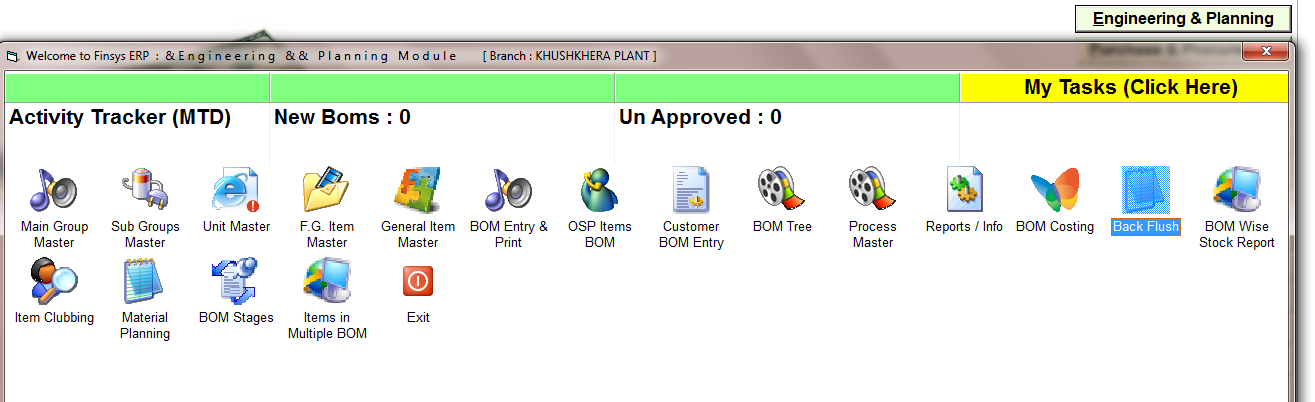 ENGINEERING PLANNING>>BACK FLUSH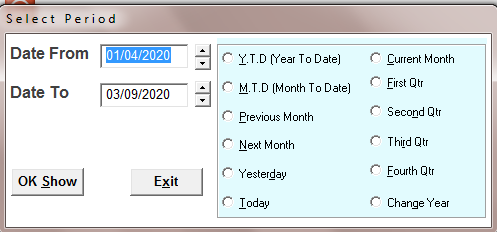 SELECT THE TIME PERIOD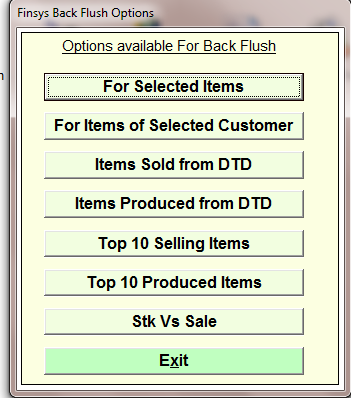 FOR SELECTED ITEMS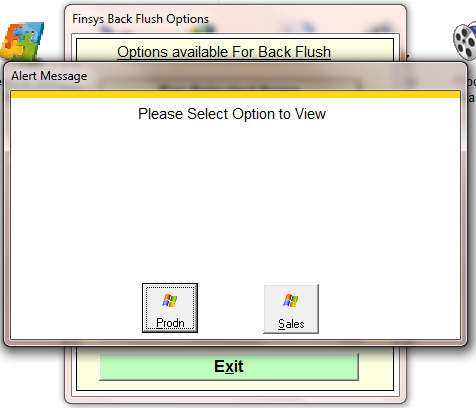 CHOOSE THE OPRION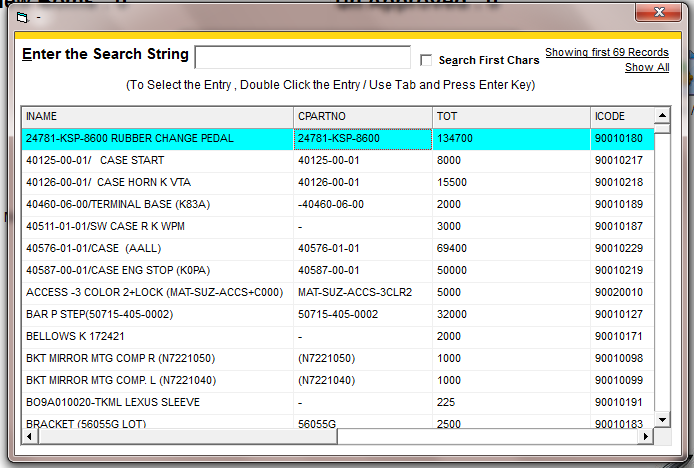 SELECT THE ITEM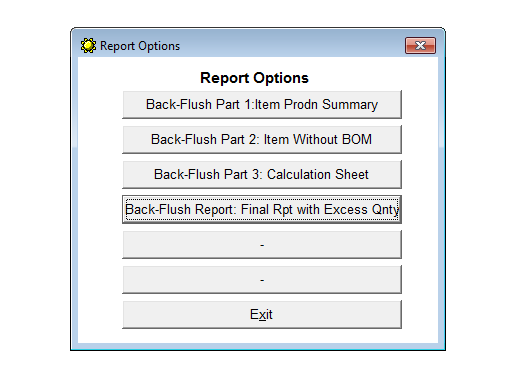 BACK-FLUSH REPORT: FINAL RPT WITH EXCESS QNTY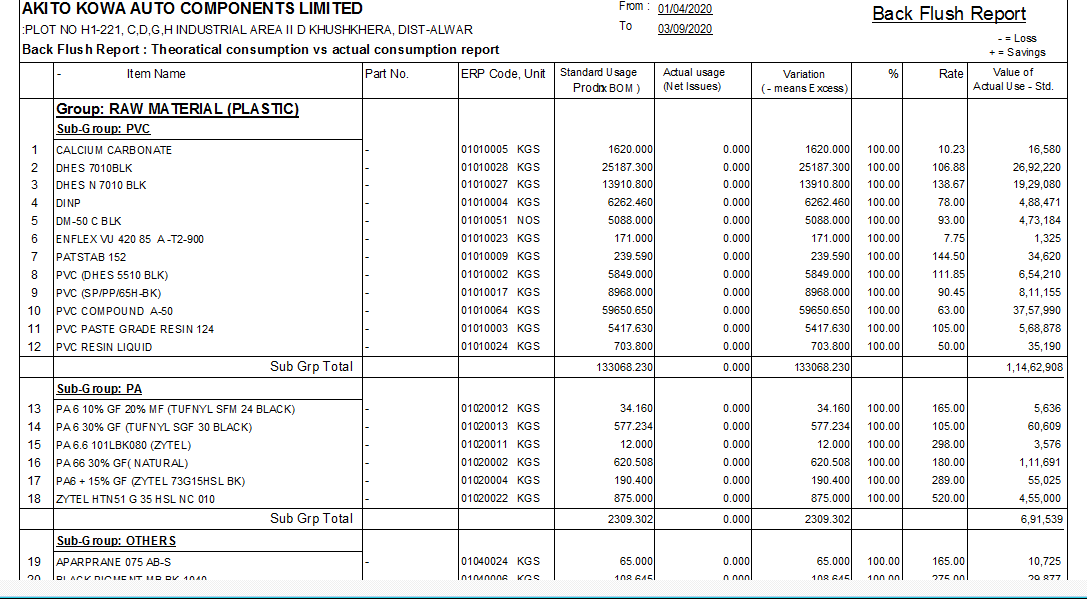 REPORT